 RIBA IZ PAPIRJA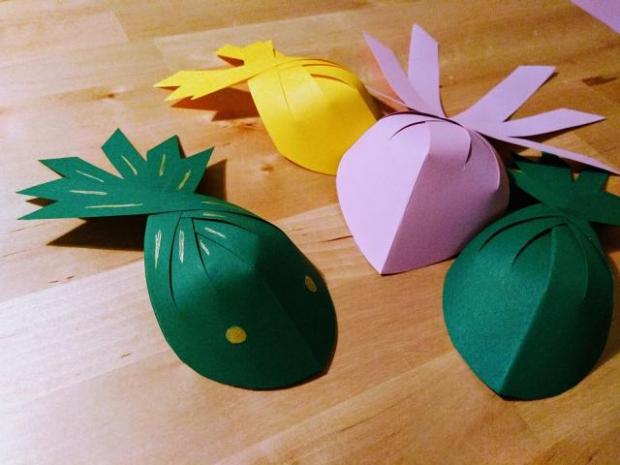 Zelo enostavno lahko naredimo ribo iz papirja. Potrebujemo samo papir, škarje, lepilo in seveda čarobne rokice .Uspešno delo vam želi  Ivanka.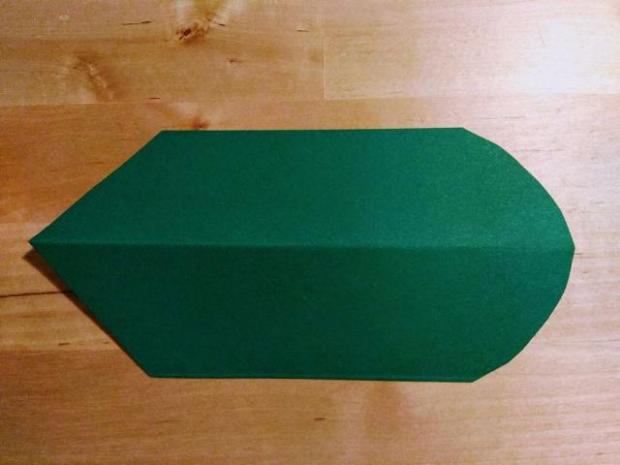 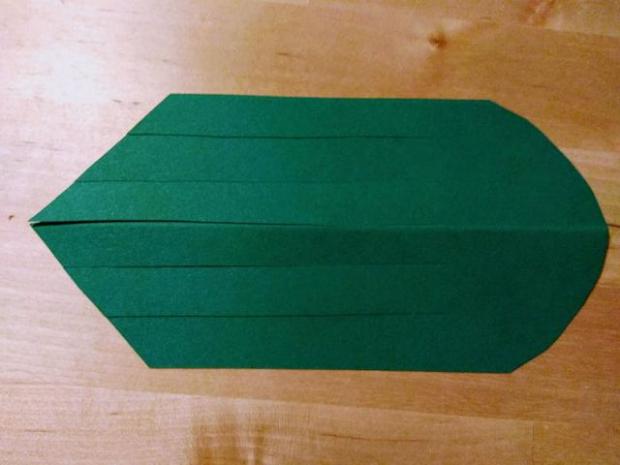 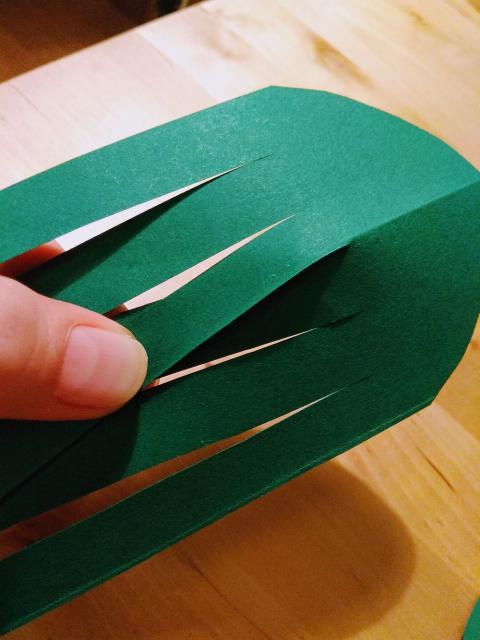 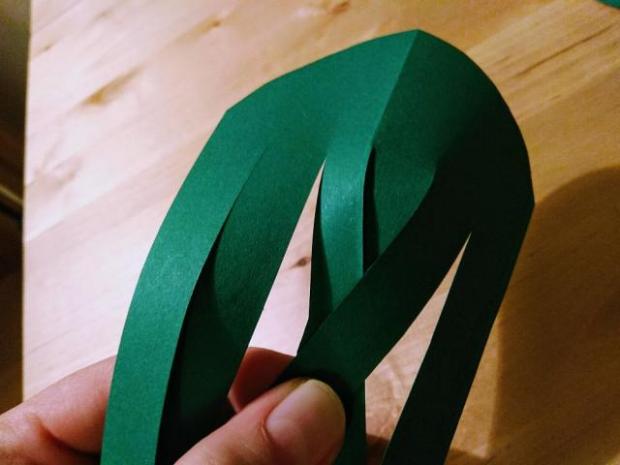 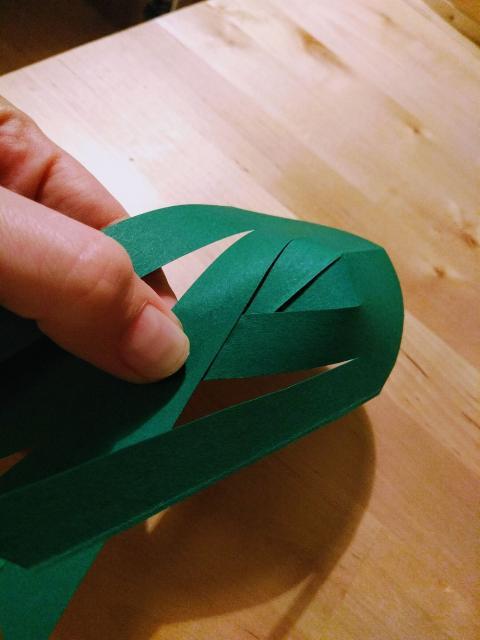 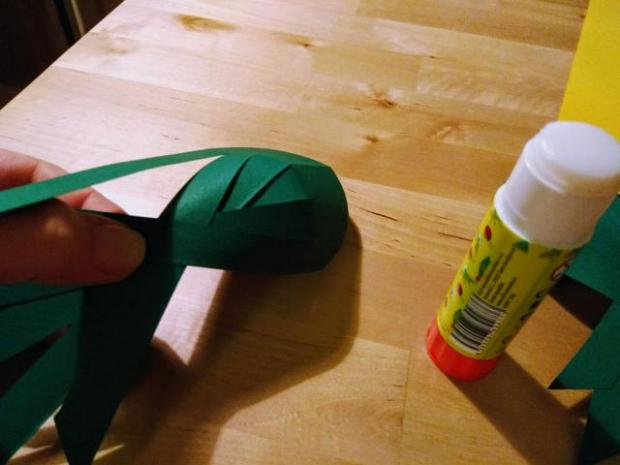 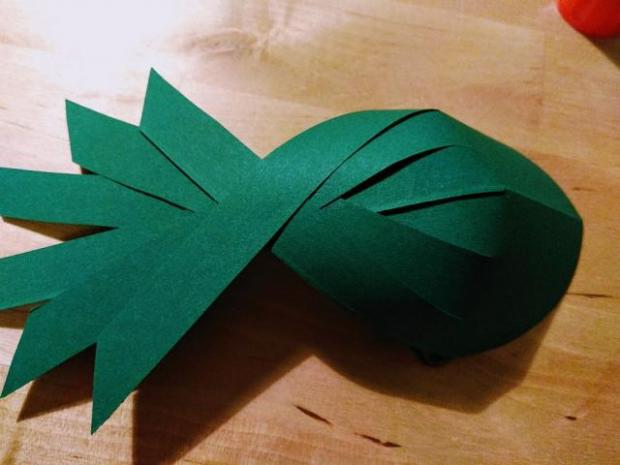 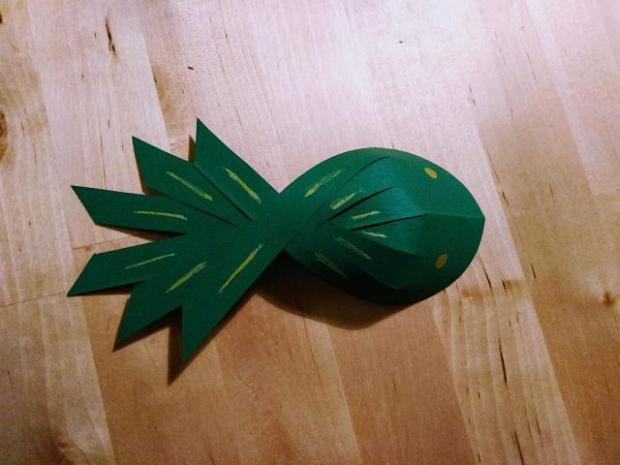 